Eesti meistrivõistlused U15V Õ I S T L U S J U H E N DVõistluse eesmärkEesti noorte U15 meistrivõistlused.Popolariseerida tõstesporti ja selgitada välja Eesti meistrid noorte vanuseklassis kogusumma alusel.Selgitada välja võistkondlikud võitjad. Võistlus on pühendatud ETL 90 ja EOK 100 juubelile.Aeg ja kohtLaupäeval, 7.oktoobril 2023 Albu Rahvamajas, Ojaküla tee 1, Albu, Järva maakond AjakavaTäpne ajakava selgub peale eelregistreerimist. Osavõtjad ja tulemuste arvestamineVõistlema on lubatud sportlased sünniaastaga 2008 ja hiljem sündinud.Osavõtunormiks on noorte III järk, mis tuleb täita algraskustega. Kui kaalumisel esitatud algraskused ei anna osavõtunormiks vajalikku summat, siis sportlane ei pääse võistlema. Võistluse kaalukategooriad:Klubidel võistlejate arvu ei piirata. Võimalus osaleda ka individuaalvõistlejatel, s.t klubidesse mittekuuluvatel sportlastel.Osaleda võivad Eesti kodanikud või alalise elamisloaga inimesed;Osaleda saavad ainult sportlased, kes omavad alaliidu kehtivat võistluslitsentsi, litsents peab olema soetatud hiljemalt võistlustele registreerimise päevaks;Alaealiste sportlaste eest vastutab spordiklubi, kus konkreetne isik treenib;Kõik sportlased vastutavad personaalselt oma tervisliku seisundi eest. Soovitav on omada kindlustust.Võistlema lubatakse sportlased ainult võistlustrikoodes. AutasustamineIga kaalukategooria võistluse järel toimub koheselt autasustamine;Kõikide kaalukategooriate 3 paremat tüdrukut ja 3 paremat poissi autasustatakse diplomi ja medaliga kogusumma aluselAbsoluutarvestuses autasustatakse (Sinclairi punktide alusel) eriauhindadega 3 paremat naist ja 3 paremat meest.Parima mees- ja naiskonna väljaselgitamiseks liidetakse võistkond kuulunud sportlaste Sinclair’i punktid, kus juures arvesse lähevad iga klubi 5 parima noormehe ja 3 neiu punktid. Ühes tõsteviisis “nulli” teinud sportlast ei arvestata võistkonnaarvestuses, arvesse läheb rebimise ja tõukamise summana saavutatud punktisumma (summa peab olema sama või ületama sisenemise normi).Võistlusele registreerimine ja mandaat võistluspaigasIga klubi ja üksikvõistleja peab tegema registreerimise hiljemalt  hiljemalt 25.septembriks 2023 e-postile: info@etl.ee;Registreerimiseks tuleb kasutada ainult ETL ankeeti (ETL-i veebilehel allalaadimiseks);Võistlusel ei saa osaleda sportlased, kes ei ole eelregistreerunud;Lubatud registreerida ka reservvõistlejaid, kes asendavad vajadusel mitte osalevaid sama klubi teisi sportlasi.Mandaat toimub võistluspaigas sportlase või tema esindaja kohalolekuga;Mandaadis võib teha muudatusi võistlejate paigutuses kehakaalukategooriatesse ja asendada põhivõistleja reservvõistlejaga;Mandaadis tehtavad muudatused peavad olema esitatud kirjalikus vormis;Klubide esindajad ja sportlased, kes registreerimise andmetes muudatusi ei tee, ei pea mandaati ilmuma;Stardimaks15€ võistleja kohta, mis tasutakse hiljemalt 25.septembriks 2023 Eesti Tõstespordiliit kontole: EE561010052028320001.Hilisemal tasumisel, peale 25.septembrit, on stardimaks 20€ võistleja kohta.Stardiraha tagastatakse neile klubidele ja individuaalvõistlejatele, kes teavitavad ETL-i võistleja mitte osalemisest hiljemalt 2.oktoobril 2023.Võistluse organiseerimine ja juhtimineVõistlust organiseerib, valmistab ette ning viib läbi Spordiklubi Vargamäe koos ETL-ga;Võistluse koordinaator: Triin Põdersoo, 56621936, info@etl.ee;Võistluse direktor: Ahti Uppin, 5214271, ahtiuppin09@gmail.com; Kohtunike registreerimine toimub aadressile info@etl.ee; ETL hüvitab kohtunike sõidukulud; spordiseaduse § 92nõuetele vastavatele kohtunikele makstakse hüvitist kuni 20 € päevas;Toitlustatakse kõiki võistlejaid, kohtunikke ja neid keda võistluspaiga korraldaja on vajalikuks pidanud (treenerid, assistendid jt). Toitlustatakse iga klubi ühte treenerit. Kui on rohkem isikuid, kes soovivad toitlustust, tuleb sellest teada anda hiljemalt 08.05.2023.a (info@etl.ee), toitlustuse hind 7€/inimene, mis tuleb tasuda ETL arveldusarvele (näidatud punktis 7.1).Muud9.1 	Iga registreerunud sportlane peab olema valmis dopingukontrolliks. Dopingkontrollist 	keeldumist või dopingukontrollist kõrvalehoidmist käsitletakse dopingureegli rikkumisena. 	Sportlane on kohustatud järgima ausa mängu, spordivõistluste manipuleerimise vastaseid ja 	sporditurvalisuse reegleid.  9.2	Kõik juhendis määratlemata küsimused lahendab võistluse korraldaja kohapeal.Järgunormid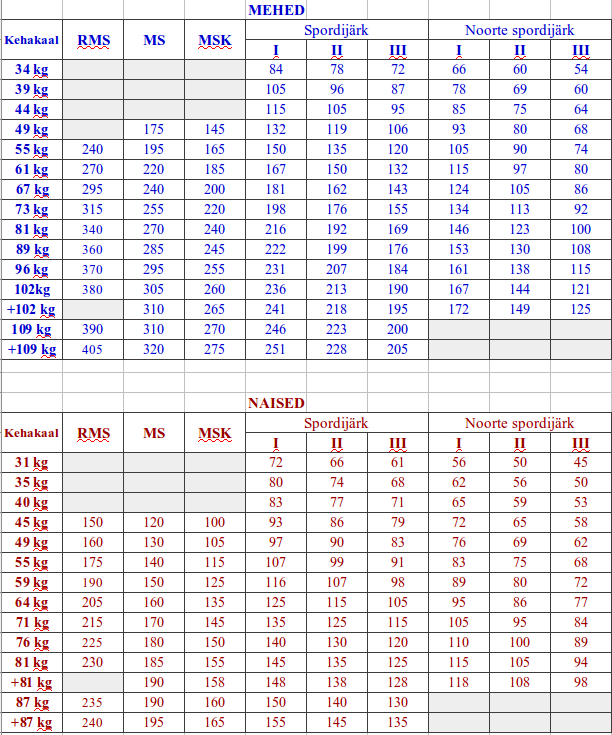 09:00 – 10:00Mandaat ja I grupi võistlejate kaalumine10:45Võistluse avamine11:00I grupi võistluse algusPoisid39 kg44 kg49 kg55 kg61 kg67 kg73 kg81 kg89 kg+89 kgTüdrukud35 kg40 kg45 kg49 kg55 kg59 kg64 kg71 kg76 kg+76 kg